North Texas Swimming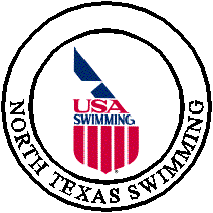 House of Delegates MeetingApril 17, 2016Meeting AgendaRoll CallMinutesReports of OfficersGeneral Chair – Shannon Gillespy Secretary – Brian DanglemaierTreasurer – Traci JohnsonAdmin. Vice-Chairs – Lisa Stults, Jane MaxvillleSenior Vice-Chair – Jason WalterAge Group Vice-Chair – Abby TurnerCoach Representative – Maggie ShookReport of Standing CommitteesRegistration/Membership – Karen RourkeOfficials – Phil LakotaSafety – Jack DowlingSafe Sport Chair – Jack DowlingTechnical Planning – Bill ChristensenAthletes – Katelyn Johnson/Sarah McDonalsFinance –Sanctions – Gloria SchuldtReports of Special CommitteesEquipment – Bob LangTSA – Tom ApplegateAll Star – Jeff JonesNTV – Gloria SchuldtRecords/Top 16 – John RieffSwim Camps – Club Development – Maggie ShookOutreach – Gilberto JuniorDisability Swimming – Unfinished BusinessNew Business New Legislation Elections General ChairAdmin – Vice ChairTreasurerSenior Vice-ChairSafe SportResolutions and ordersAdjournment